PLANNING (LISTED BUILDINGS AND CONSERVATION AREAS) ACT, 1990DEDDF CYNLLUNIO (ADEILADAU RHESTREDIG AC ARDALOEDD CADWRAETH) 1990CONSERVATION AREA CONSENTCANIATÂD ARDAL GADWRAETH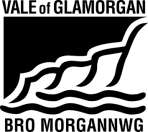 THE VALE OF GLAMORGAN COUNCILCYNGOR BRO MORGANNWGNOTICE is given that an application has been made to The Vale of Glamorgan Council for Conservation Area Consent:HYSBYSIR trwy hwn i gais gael ei wneud i Gyngor Bro Morgannwg am Ganiatâd Ardal Gadwraeth:By/Gan:	Mr and Mrs James and Chelsea PrichardProposal/Cynnig:	Repairing existing stone wall, reusing existing stone, and widening of field access with new gateLocation/Lleoliad:	Field access to the West of Village Farm House, ColwinstonNOTICE is given that an application has been made to The Vale of Glamorgan Council for Conservation Area Consent:HYSBYSIR trwy hwn i gais gael ei wneud i Gyngor Bro Morgannwg am Ganiatâd Ardal Gadwraeth:By/Gan:	Mr and Mrs James and Chelsea PrichardProposal/Cynnig:	Repairing existing stone wall, reusing existing stone, and widening of field access with new gateLocation/Lleoliad:	Field access to the West of Village Farm House, ColwinstonThe application documents can be viewed between 8.30 a.m. to 5.00 p.m. Monday to Thursday by appointment (tel no. 01446 704681) at The Dock Office, Barry Docks, Barry.The proposals can also be viewed on the Council’s Online Applications Register at https://vog.planning-register.co.uk by searching for application number 2023/01029/CAC or by scanning this QR code: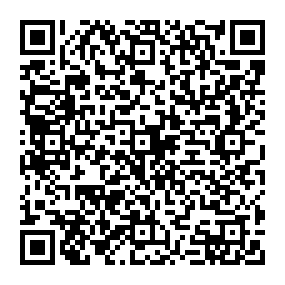 Anyone who wishes to make representations about this application should write to the Head of Sustainable Development at The Vale of Glamorgan Council, Dock Office, Barry Docks, Barry. CF63 4RT, within 21 days of the date of this notice, quoting reference 2023/01029/CAC.Gellir gwel y dogfennau cais rhwn 8:30 yb a 5:00 yp. Dydd Llun I Ddydd Iau trwy apwyntiad (rhif ffon 01446 704681) yn Swyddfa’r Doc, Dociau’r Barri, y Barri.Cewch weld y cynigion hefyd ar Gofrestr Ceisiadau Ar-lein y Cyngor drwy fynd i https://vog.planning-register.co.uk a chwilio am rif y cais 2023/01029/CAC   neu drwy sganio'r cod QR hwn:Dylai unrhyw un sydd am wneud sylwadau ar y cais ysgrifennu at Prif Gynllunydd Ceisiadau,Cyngor Bro Morgannwg, Swyddfa’r Doc, Dociau’r Barri, y Barri, CF63 4RT, cyn pen 21 o ddiwrnodau ar ôl dyddiad yr hysbysiad hwn, gan ddyfynnu’r cyfeirnod 2023/01029/CACDated/Dyddiad:  1 November 2023Vale of Glamorgan Council (Local Planning Authority)Cyngor Bro Morgannwg (Awdurdod Cynllunio Lleol)Dated/Dyddiad:  1 November 2023Vale of Glamorgan Council (Local Planning Authority)Cyngor Bro Morgannwg (Awdurdod Cynllunio Lleol)